 2020 Big Conversation of Southern MDExpert panel will address historical inequities in Southern MD healthcare, implicit bias in healthcare delivery, systemic and environmental impact on health outcomes, and lack of trust in healthcare.  Panelists include:	Dr. Meenakshi Brewster – Public Health Officer – St. Mary’s CountyShellnice M. Hudson, RN – Director of Quality Assurance, Charlotte Hall Veterans HomeDr. Laurence Polsky – Public Health Officer – Calvert CountyCheri C. Wilson, MHS – Johns Hopkins Medicine, Office of Diversity, Inclusion, and Health EquityMalcolm Funn, JD – Calvert NAACPModerator: Lauretta Grier, MA – Concerned Black Women of Calvert Followed by small group discussions onlineMore information: email - bigconmsp@gmail.com or website- dismantleracism.org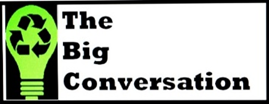 Many Wounds to Heal:Health Care (In)Equity -  How Does It Affect Me?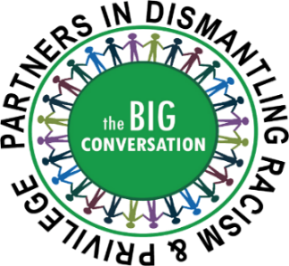 Sunday, September 13, 2020 2 - 5 pm Online You Must Pre-register:   https://bit.ly/BigConversation91320 Brought to you by the founder Middleham and St.Peter’s Parish with The Big Conversation Partners in Dismantling Racism and Privilege in Southern MD including: All Saints Episcopal Church, Calvert County Public Schools, CalvertHealth, Calvert Interfaith Council, Community Mediation Centers of Calvert, Charles and St. Mary’s Counties, College of Southern Maryland, , Concerned Black Women of Calvert Co, Emmanuel SDA Church – St. Leonard, Historic Sotterley, Inc., NAACP Branches of Calvert, Charles and St. Mary’s Counties, Patuxent Friends (Quaker) Meeting, Public Libraries of Calvert, Charles, and St. Mary’s Counties, Remnant Center of Excellence, Inc., St. Mary’s Co. Health Department and St. Mary’s Co. Public Schools.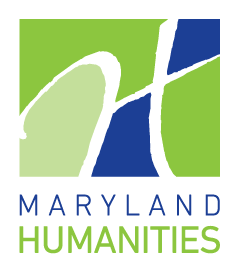 This project was made possible in part by the Maryland Humanities, through support from the National Endowment for the Humanities, the Maryland Historical Trust in the Maryland Department of Planning, and the Maryland Department of labor. Any view, finding, conclusions, or recommendations expressed here do not necessarily represent those of the National Endowment for the Humanities, Maryland Humanities, Maryland Historical Trust, Maryland Department of Planning, or the Maryland Department of Labor.